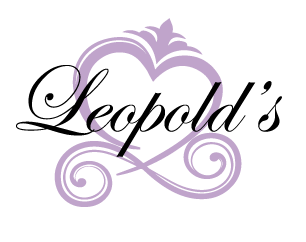 Preferred VendorsBAKERIES    Buttercream Collections		Dorothy Anne Bakery 		Nothing Bundt Cakes –Maple Grove    651.642.9400			651.731.3323			763.350.3877    www.buttercream.info		www.dorothyannbakery.com	www.nothingbundtcakes.com    (dessert service fee through Mintahoe catering waived for all bakeries listed above)BANDS/LIVE MUSIC    Danny Tanner & The Full House	Junk FM 	      		Riverside Hitmen    Dtatfh@gmail.com			952.448.4202	          		651.325.8435    www.facebook.com/dtfhband 		www.junkfm.com          	www.riversideentertainmentmn.com    Some Sh!tty Cover Band		 Sweet Keys Dueling Pianos   218.428.8477				 612.567.6239   www.someshittycoverband.com 	www.sweetkeysduelingpianos.comCALLIGRAPHERS/HAND LETTERING/SIGNS    Rosann Konieczny			Love Letters			Olive & Twig Design    763.221.4584			218.205.7988			Kate	    www.rosannkcalligrapher.com 	www.lovelettersmn.com		www.oliveandtwigdesignco.comHAIR & MAKEUP			    Makeup by Caitlin			Makeup by Mindie	    	Onsite Muse	    612.888.0329			651.600.4034		   	612.399.6873    www.makeupbycaitlin.com 		www.makeupbymindie.com 	www.onsitemuse.com			    Taj Salon				Jasmine P Pro    763.416.7775				612.219.5628    www.Tajsalonspa.com                     www.salonlofts.comFLORIST    Artemisia Studios			Custom Floral Design		Richfield Flowers & Events    612.220.8890			763.242.7571			612.866.8416    www.artemisiastudios.com		www.customfloraldesign.biz	www.richfieldflowers.com    Queen Bee’s Garden’s & Florals   763.242.6066   www.queenbeesgardens.net	LIGHTING & AUDIO VISUAL    Creative Concepts			Ignite Lighting				PHOS     651.982.0446			715.563.4748				612.730.5690    www.CreativeConceptsEvents.com	www.ignitelightingandevents.com	www.phosevents.com     UpTop Films    612.567.2221    www.uptopfilms.comLINENS & DÉCOR    Cornerstone Décor			Festivities				Linen Effects    612.234.5781				763.682.4846				612.355.2500    www.cornerstonedecor.com		www.festivitiesmn.com			www.lineneffects.com    MN Flower Walls			Noor’s Décor & Events			Silk Stem Collective    763.321.9994				612.865.6003    www.facebook.com/MNFlowerwalls 	www.noorsdecorandevents.com 		www.silkstemcollective.comOFFICIANTS    Judge Tom Armstrong		Perfect Day Ceremonies			    651.773.4092			612.272.9436    www.tgarmstrong.com		www.affordableIdos.comPHOTOGRAPHERS    Adam Kennedy Photography		Eric Vest Photography			Evermore & Company	    612.296.8108			651.528.9753				319.231.6487	    www.adamkennedyphotography.com	www.ericvestphotography.com	www.evermoreandcompany.com    Jeannine Marie Photography	Joe & Jen Photography			Kelly Birch Photography    651.434.1578				414.690.9188				651.336.1659    www.jeanninemarie.com		www.joeandjenphoto.com		www.kellybirch.com	    Leah Fontaine			Madeline Elli Photography		Perry James Photography    612.875.6026			612.584.8299				952.857.9133	    www.leahfontaine.com 		www.madelineelli.myportfolio.com 	www.perryjames.photo	    Wild Trail Studios			Whitley B. Photography		Just Be. Photography    763.400.1037			651.356.1597				612.719.1375    www.wildtrailstudio.com		www.whitleybphotography.com 	         www.justbephotographymn.com PHOTO BOOTHS    Mobile Memories			Photo Booth Creations			Selfie Station    612.247.9034			651.357.7064				800.965.0150    www.mobilememoriesphotobooths.com	www.photoboothcreations.com		www.selfiestation.com    Snap Yourself			TC Photobooths				VIP Photo Booths    323.596.1456				952.223.1120				612.605.8177    www.snapyourself.com		www.tcphotofun.com			www.VIP-booths.com    (ask your photographer if they have an in-house photo booth/station option!)PLANNING/EVENT DESIGN    Julia LaCroix Styled Events		Lasting Impressions			Rosewood Events & Weddings    612.281.1677				612.245.4791				320.296.9741    www.julialacroixstyledevents.com	www.lastingimpressionsweddings.com	www.rosewoodweddingsmn.com    Tassel & Tarte Event Services    612.309.6262    www.tasselandtarte.comVIDEOGRAPHERS    Kaylee Lamoine Productions		LOV Films - Landon Oldenburger 		Prana Lens    218.230.5161				612.910.8009				952.270.2512    www.kayleelamoine.com		www.landonoldenburger.com		www.pranalens.com    Peterson Brothers Productions	Ring & Water				Snowshoe Productions    651.442.2697			612.360.4107				507.696.3168		    www.thepetersonbros.com		www.ringandwater.com			www.snowshoeproductions.com    Stills ‘N’ Motion			Zandolee Media    763.237.4021			612.353.1953    www.stillsnmotionmedia.com		www.zandoleemedia.comTRANSPORTATION    MN Coaches				Rent My Party Bus			Total Luxury    651.437.9648			612.226.1188				800.387.5668    www.minnesotacoaches.com		www.rentmypartybus.com		www.totallimo.comVALET PARKING    Class A Valet			Unparalleled Parking			Uptown Valet    612.677.0071			651.300.1515				763.227.9002    www.classavaletparking.com		www.unparalleledparking.com		www.uptownvalet.netDJ SERVICES *REQUIRED from List*    Adagio DJay Entertainment		Instant Request			 DJ Goodnight-Alex Knight    612.787.3501				952.934.6110				218.940.1207    www.adagiodj.com			www.instantrequest.com			http://www.djgoodnight.com DJ Matrimony (Dan Selby)		Complete Weddings + Events				     651.983.5259			651.455.7244				    www.djmatrimony.com		www.completewedo.com 			NOT THE RIGHT FIT? We have a $200 Buyout PolicyRULES FOR ALL DJ COMPANIES: (both new and preferred)1. Must be a licensed DJ Company.2. Must run & provide all ceremony equipment (speakers, microphone, cords, stands, etc.)- LMG provides sound system to plug into that amplifies on deck/inside of building. - LMG does not provide any sound equipment beyond the plug-in – all this must come from DJ.3. Must provide wireless microphone for reception (speeches, blessing, etc)4. Let wedding planner know your decision before going ahead with new DJ.